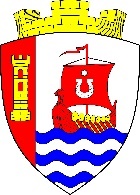 Муниципальное образование«Свердловское городское поселение»Всеволожского муниципального районаЛенинградской областиАДМИНИСТРАЦИЯПОСТАНОВЛЕНИЕ«09» ноября 2023 г.                                                                                  № 983/01-03г.п. им. СвердловаВ соответствии с Федеральным законом от 27.07.2010 № 210-ФЗ «Об организации предоставления государственных и муниципальных услуг», Федеральным законом от 06.10.2003 № 131-ФЗ «Об общих принципах организации местного самоуправления в Российской Федерации, администрация муниципального образования «Свердловское городское поселение» Всеволожского муниципального района Ленинградской области (далее – администрация) постановляет:Внести в  постановление администрации муниципального образования «Свердловское городское поселение» Всеволожского муниципального района Ленинградской области от 10.11.2022 № 516/01-07 «Об утверждении административного регламента по предоставлению муниципальной услуги «Выдача справок об отказе от преимущественного права покупки доли в праве общей долевой собственности на жилые помещения» (далее – постановление администрации) следующие изменения:1.1 Пункт 2.4 раздела 2 приложения к постановлению администрации изложить в следующей редакции:           «2.4. Срок предоставления муниципальной услуги составляет 15 рабочих дней со дня поступления заявления и документов в Администрацию».1.2  Пункт 3.1.1. раздела 3 приложения к постановлению администрации изложить в следующей редакции: «3.1.1.  Предоставление муниципальной услуги включает в себя следующие административные процедуры: прием и регистрация заявления и документов о предоставлении муниципальной услуги – 1 рабочий день; рассмотрение заявления и документов о предоставлении муниципальной услуги – не более 12 рабочих дней; принятие решения о предоставлении муниципальной услуги или об отказе в предоставлении муниципальной услуги – не более 1 рабочего дня; выдача результата – не более 1 рабочего дня». Настоящее постановление подлежит опубликованию в газете «Всеволожские вести» приложение «Невский Берег» и размещению на официальном сайте администрации муниципального образования «Свердловское городское поселение» Всеволожского муниципального района Ленинградской области.4. Настоящее постановление вступает в силу после его официального опубликования.5. Контроль за исполнением постановления возложить на заместителя главы администрации по социальным вопросам и организационной работе.   Глава администрации                                                                                  В.И. ТулаевО внесении изменений в постановление администрации             муниципального образования «Свердловское городское поселение»         Всеволожского муниципального района Ленинградской области    от      10.11.2022    № 516/01-07 «Об утверждении административного регламента по предоставлению муниципальной услуги «Выдача справок об отказе от преимущественного права покупки доли в праве общей долевой собственности на жилые помещения»